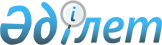 О признании утратившими силу некоторых решений Илийского районного маслихатаРешение Илийского районного маслихата Алматинской области от 9 июля 2021 года № 10-35
      В соответствии со статьей 27 Закона Республики Казахстан "О правовых актах" и статьей 7 Закона Республики Казахстан "О местном государственном управлении и самоуправлении в Республике Казахстан", Илийский районный маслихат РЕШИЛ:
      1. Признать утратившими силу следующие решения Илийского районного маслихата:
      1) "Об утверждении Регламента Илийского районного маслихата" от 10 февраля 2014 года № 28-132 (зарегистрирован в Реестре государственной регистрации нормативных правовых актов № 2615);
      2) "О внесении дополнений в решение Илийского районного маслихата от 10 февраля 2014 года № 28-132 "Об утверждении Регламента Илийского районного маслихата" (зарегистрирован в Реестре государственной регистрации нормативных правовых актов № 2740).
      2. Настоящее решение вводится в действие по истечении десяти календарных дней после дня его первого официального опубликования.
					© 2012. РГП на ПХВ «Институт законодательства и правовой информации Республики Казахстан» Министерства юстиции Республики Казахстан
				
      Исполняющий обязанности секретаря Илийского районного маслихата 

А. Иманбеков
